 WE HAVE HEART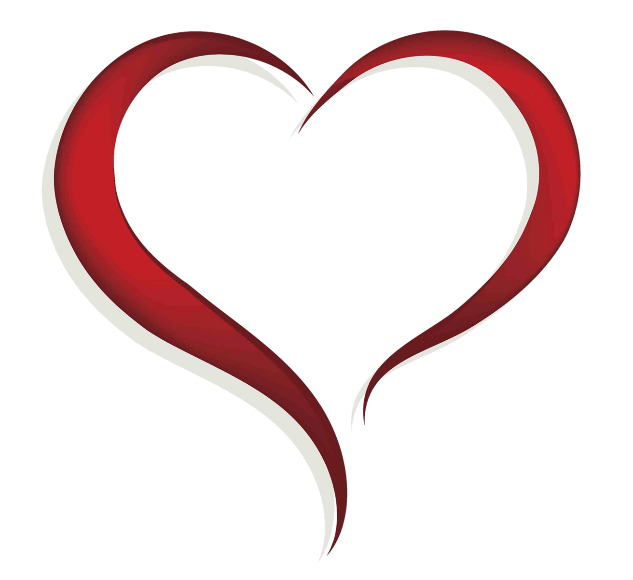 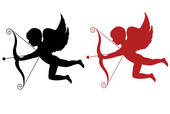 The Fourth District Seniors Resource Center&SWAG (Single Widowed Adult Group)Cordially Invite You to our1st Valentine’s Day LuncheonTuesday, February 14, 2017, 11 a.m. - 2 p.m.George L. Stevens Senior Center570 So 65th Street (Off Skyline Drive)San Diego, Ca. 92114Suggested Attire: Red & WhiteDonation: $6.50RSVP by Friday, February 10, 2017MenuSucculent Roast Beef & Gravy, Whipped PotatoesSeasoned Peas and Carrots, Wheat Dinner RollDelectable Desserts/Treats provided by SWAG, BeveragePlanned Activities IncludeHealth Screenings provided byAmerican Heart Association and         San Diego Black Nurses Association (SDBNA)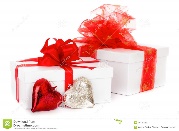 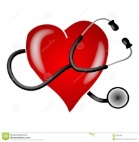 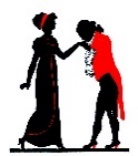     Dancing								          Opportunity DrawingFor tickets or more information please phone (619) 266-2066All Net Proceeds Benefit the Fourth District Seniors Resource Center